муниципальное бюджетное дошкольное образовательное учреждение детский сад «Лазорики» г. Волгодонска(МБДОУ ДС «Лазорики» г. Волгодонска)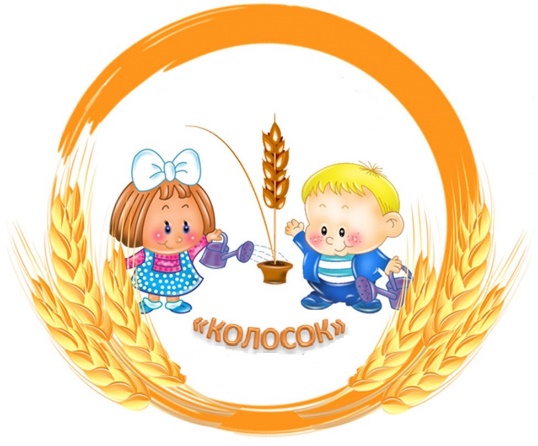 Артикуляционная гимнастикадля детей 5-6 летПодготовила воспитатель: Кульчицкая М. С.Петренко Т. Ю.Волгодонск 2020 г.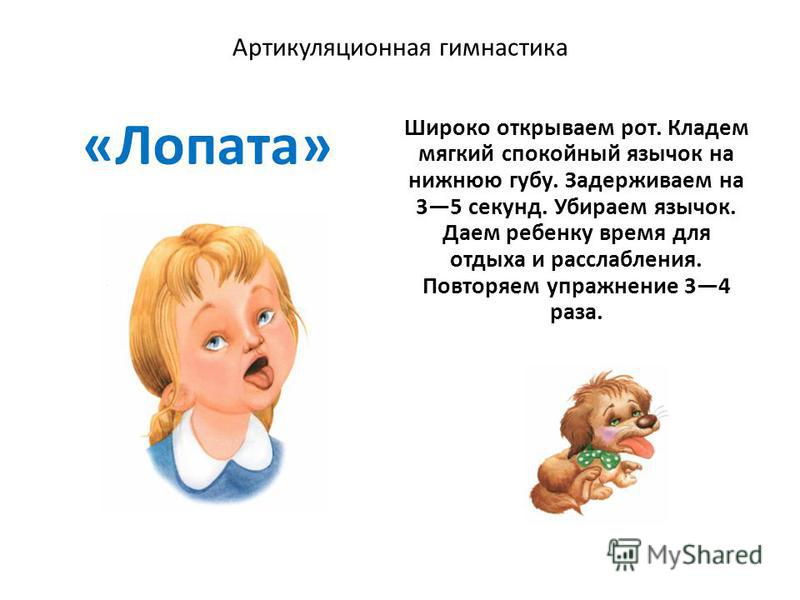 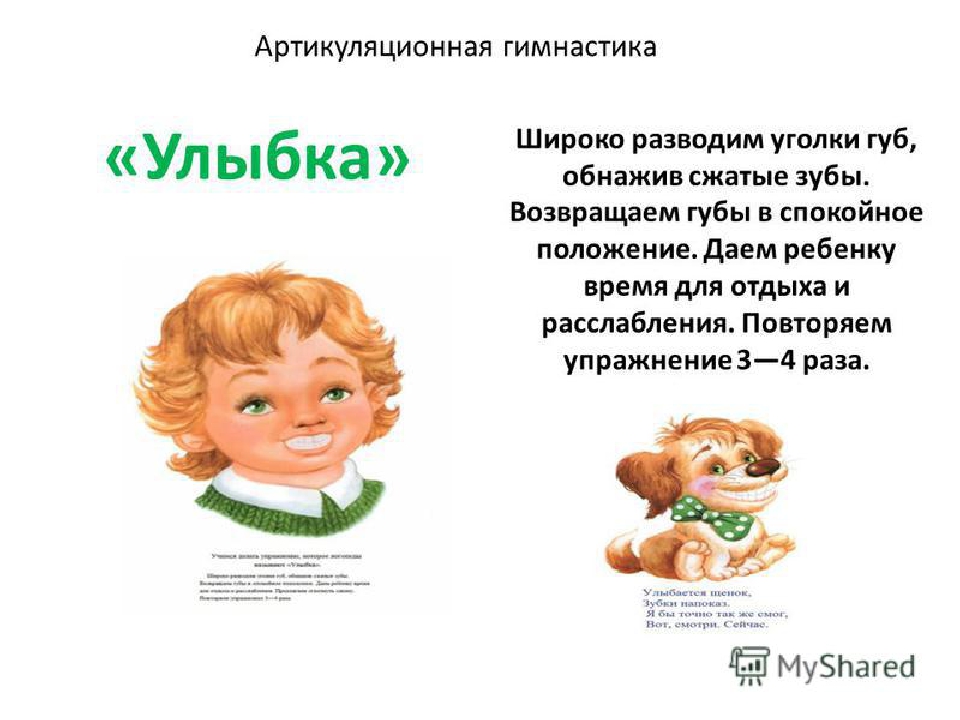 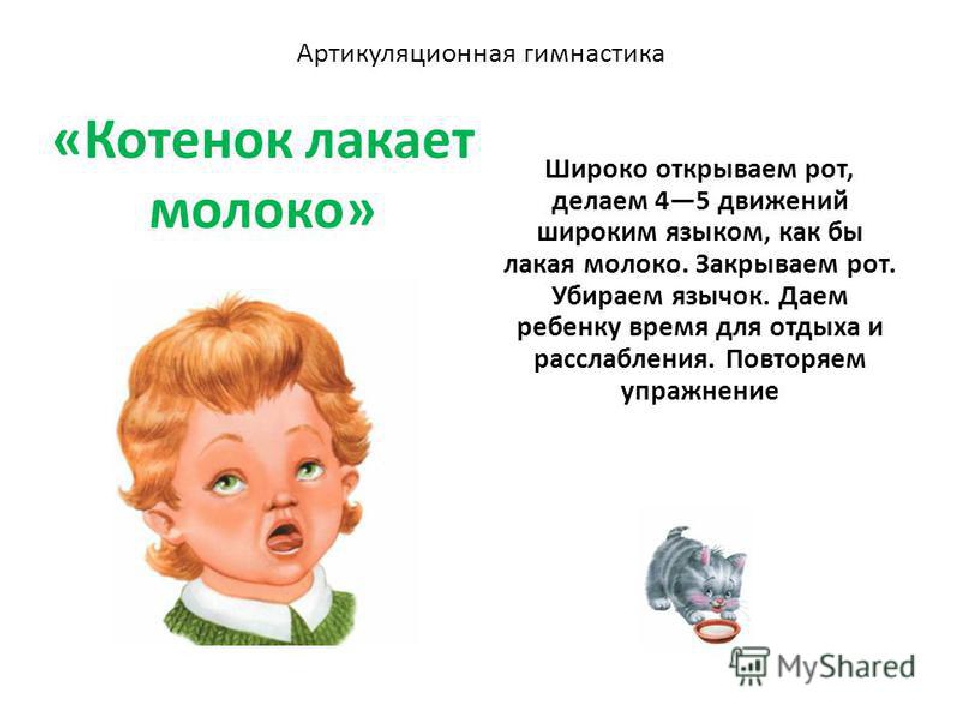 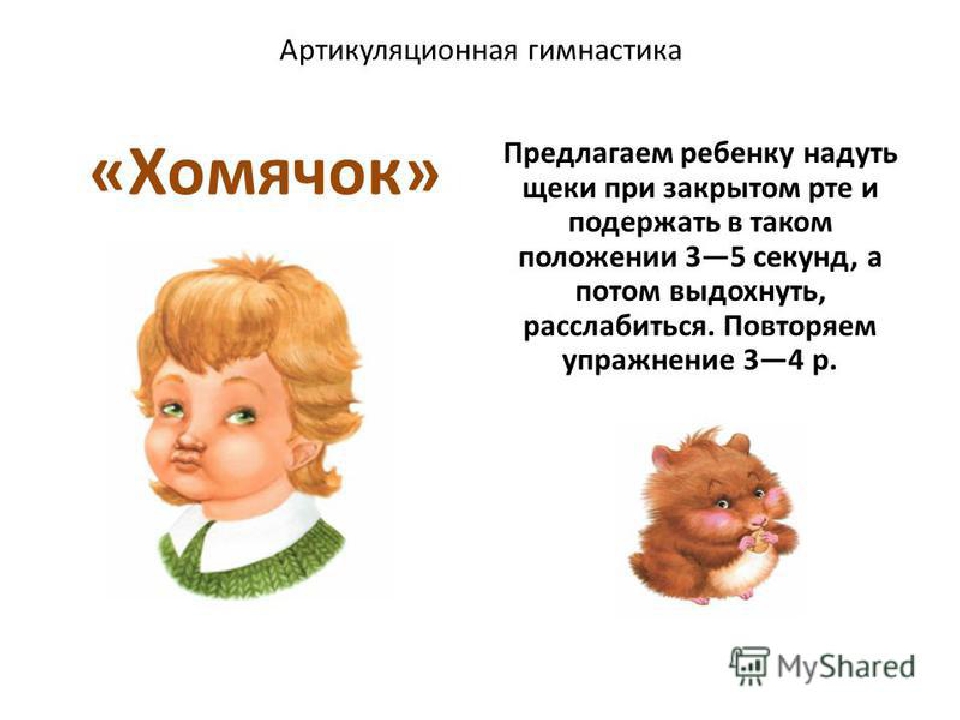 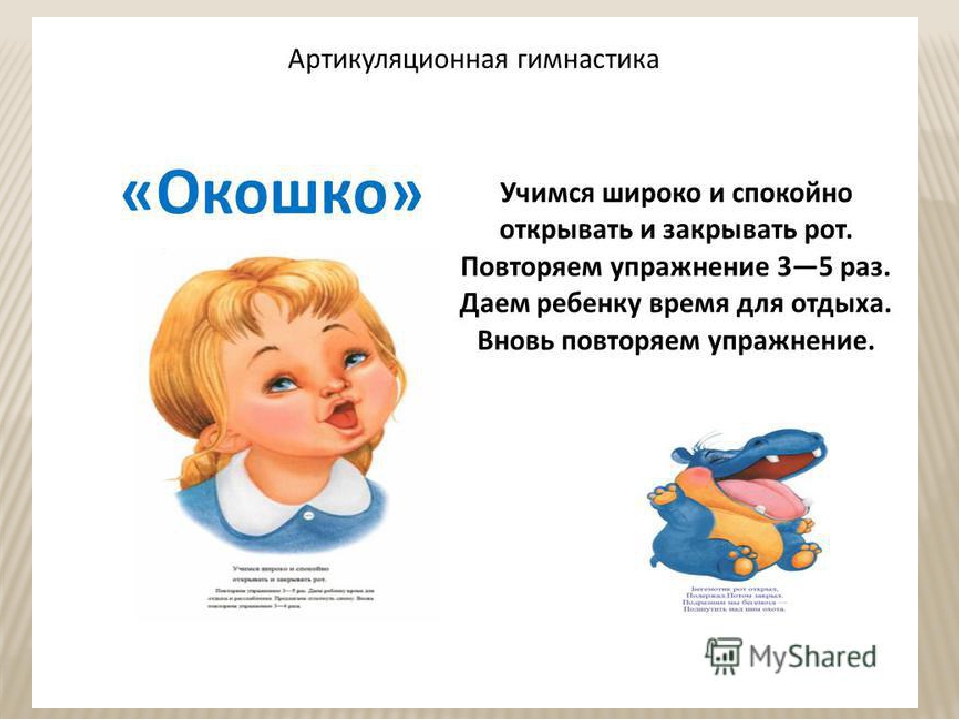 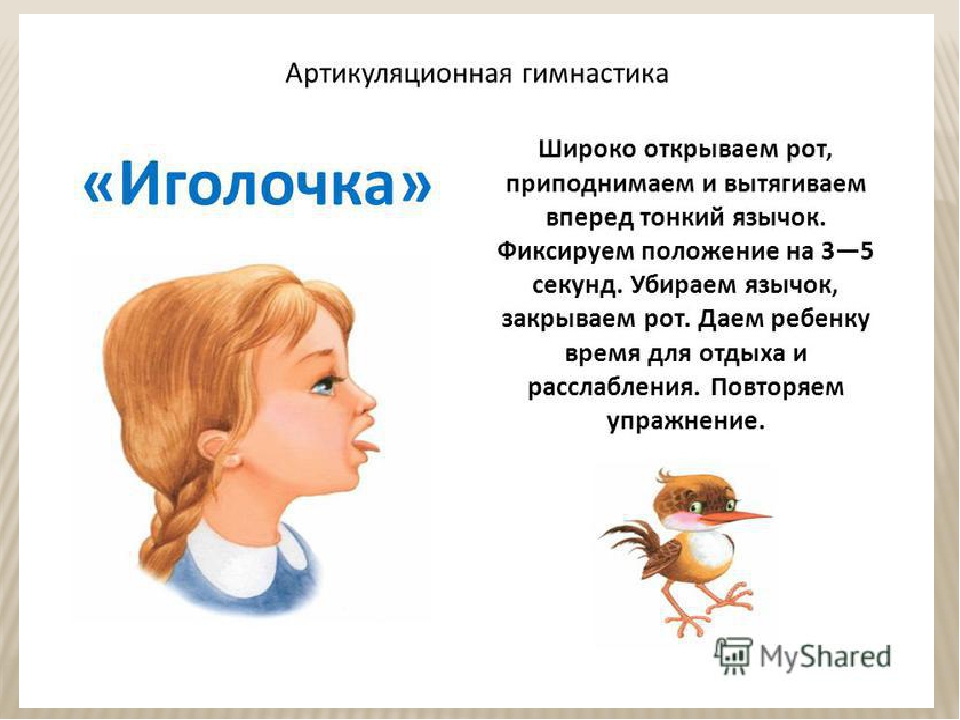 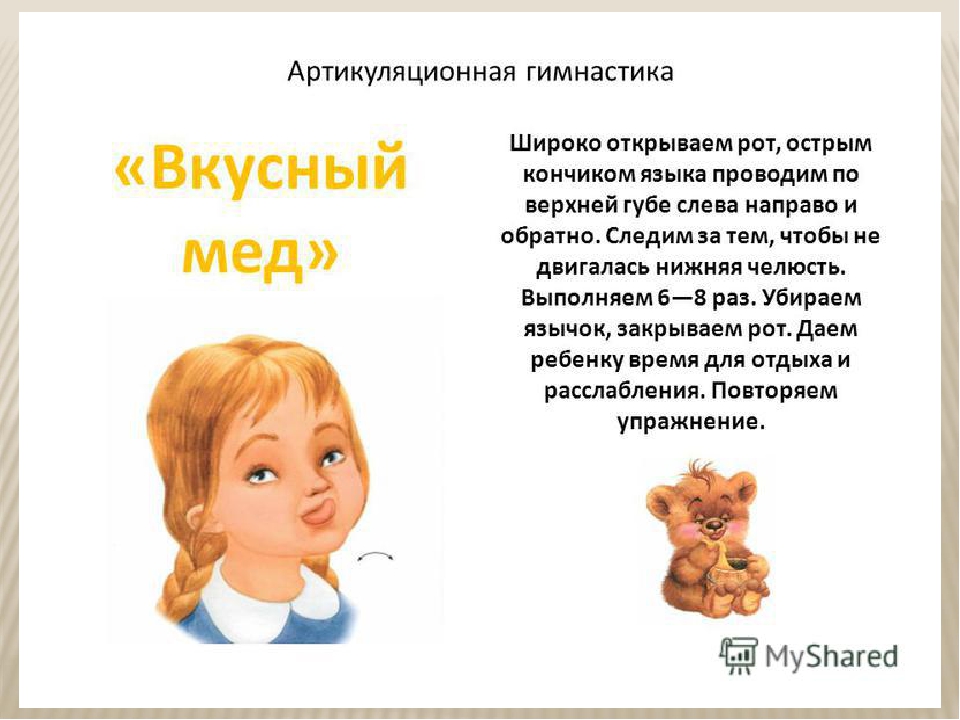 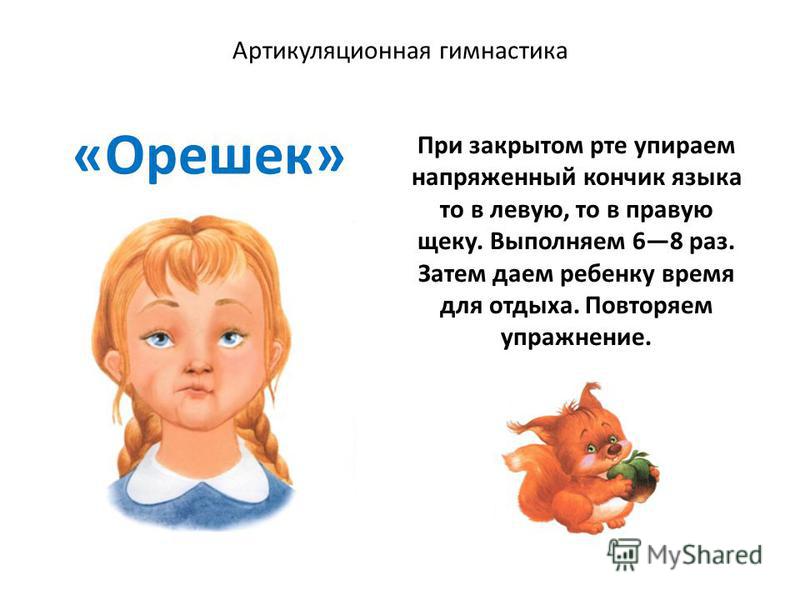 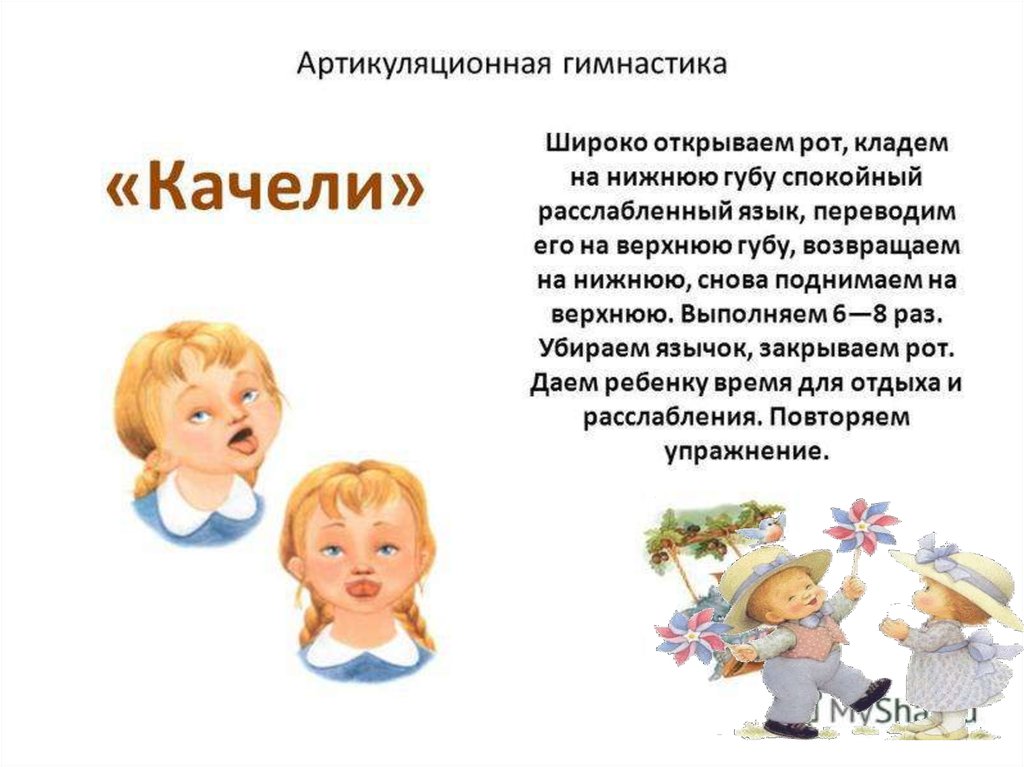 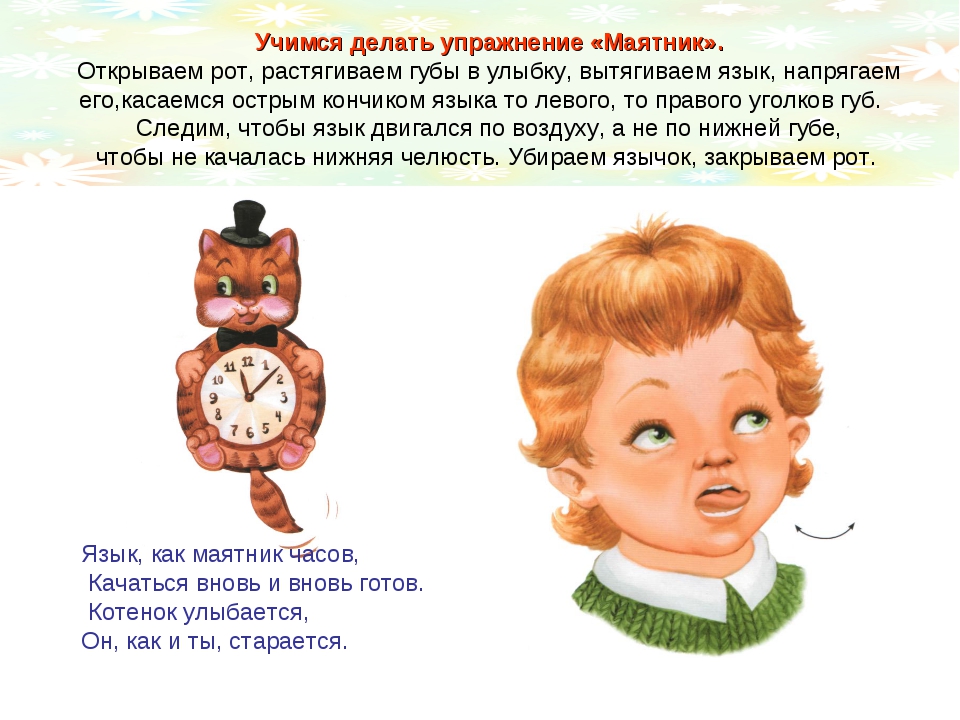 